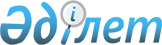 О присвоении наименования улицеРешение акима Жемского сельского округа Жылыойского района Атырауской области от 30 марта 2020 года № 35. Зарегистрировано Департаментом юстиции Атырауской области 30 марта 2020 года № 4623
      В соответствии с подпунктом 4) статьи 14 Закона Республики Казахстан от 8 декабря 1993 года "Об административно-территориальном устройстве Республики Казахстан", пунктом 3 статьи 37 Закона Республики Казахстан от 23 января 2001 года "О местном государственном управлении и самоуправлении в Республике Казахстан" и на основании заключения Атырауской областной ономастической комиссии от 6 декабря 2019 года аким Жемского сельского округа РЕШИЛ:
      1. Присвоить безымянной улице расположенной в селе Тургызба, Жемского сельского округа наименование "Аққұдық".
      2. Контроль за исполнением настоящего решения оставляю за собой.
      3. Настоящее решение вступает в силу со дня государственной регистрации в органах юстиции, вводится в действие по истечении десяти календарных дней после дня его первого официального опубликования.
					© 2012. РГП на ПХВ «Институт законодательства и правовой информации Республики Казахстан» Министерства юстиции Республики Казахстан
				
      Аким Жемского сельского округа 

Б. Кариев
